5. ConclusiónTítulos y descripción¿Te interesa lo que a Dios le interesa? El evangelismo y el propósito de Dios en la historia.¿Cuál es nuestro papel en el evangelismo? La soberanía de Dios y la responsabilidad del hombre.¿Qué es el evangelio? La definición de la verdad que salva a los pecadores.¿Y a ti qué te pasó? Aprende cómo compartir el evangelio a través de tu testimonio.¿Ellos también creen esto? La iglesia local y el poder del testimonio corporativo.¿Cómo puedo hacer que otros participen? El discipulado de otros en el evangelismo.¿Y si me rechazan? Rechazo, seguimiento y el miedo del hombre.Pero, ¿y si preguntan…? Respuestas a objeciones contra el evangelio.¿Cómo puedo empezar? Sé intencional y estratégico en el evangelismo.¿Cómo puedo compartir el evangelio con mis familiares, amigos y y compañeros de trabajo?¿Cómo puedo compartir el evangelio con católicos?¿Cómo puedo compartir el evangelio con judíos?¿Cómo puedo compartir el evangelio con musulmanes?Primera edición en español: 2019Copyright © 2019 por 9Marks para esta versión españolaSeminario Básico – Evangelismo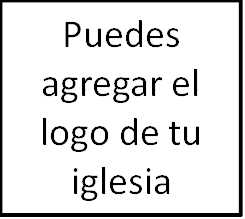 Clase 11: Cómo compartir el evangelio      con católicos romanos«Porque no me avergüenzo del evangelio, porque es poder de Dios para salvación a todo aquel que cree; al judío primeramente, y también al griego». -Romanos 1:161. Introducción2. Doctrina católica romana de la Escritura3. Doctrina católica romana de la salvaciónEl pecadoLa graciaLa justificaciónLos sacramentosEl perdónEl PurgatorioMaría4. El evangelismoCatólicos romanos devotos, practicantes y creyentesCatólicos culturales/nominales